Лот № 17(учетный номер объекта И-П-40)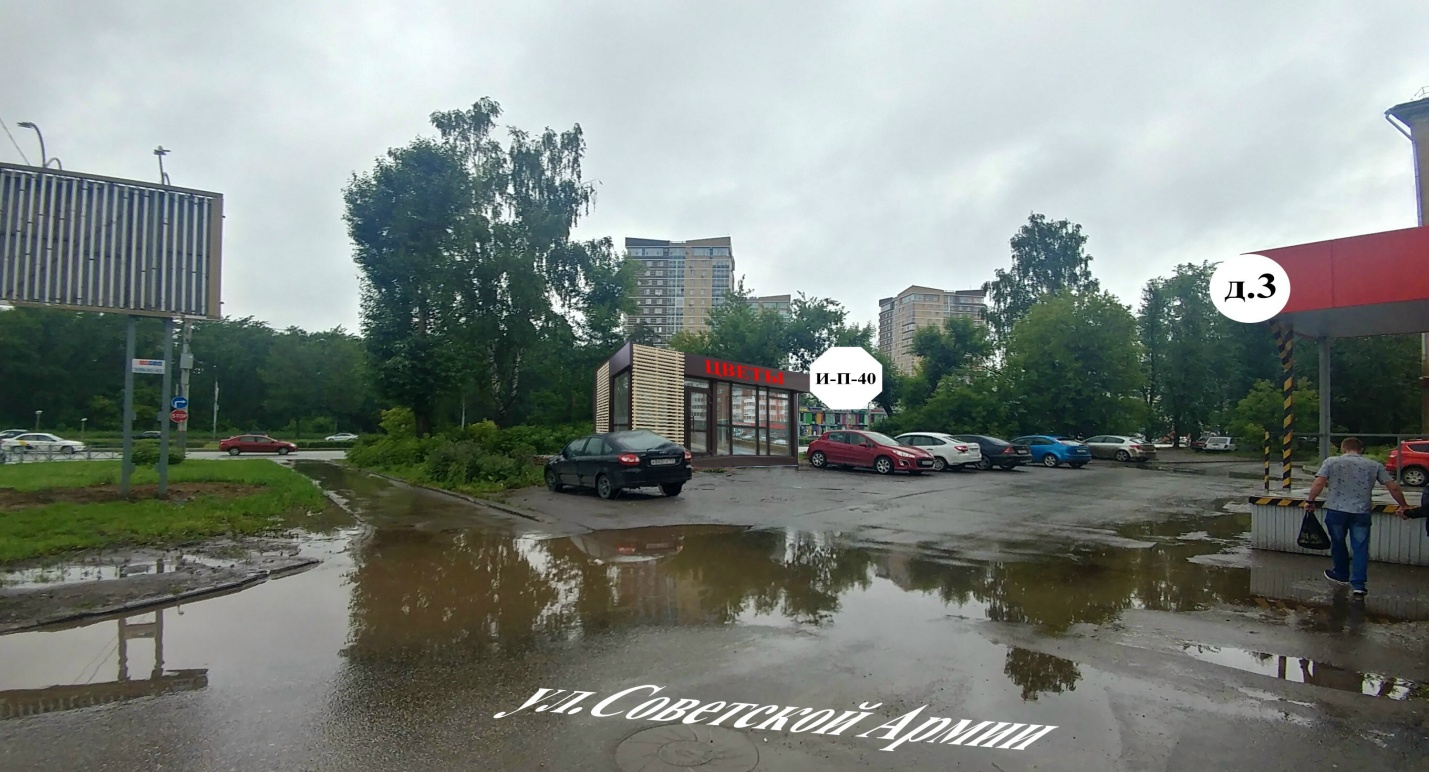 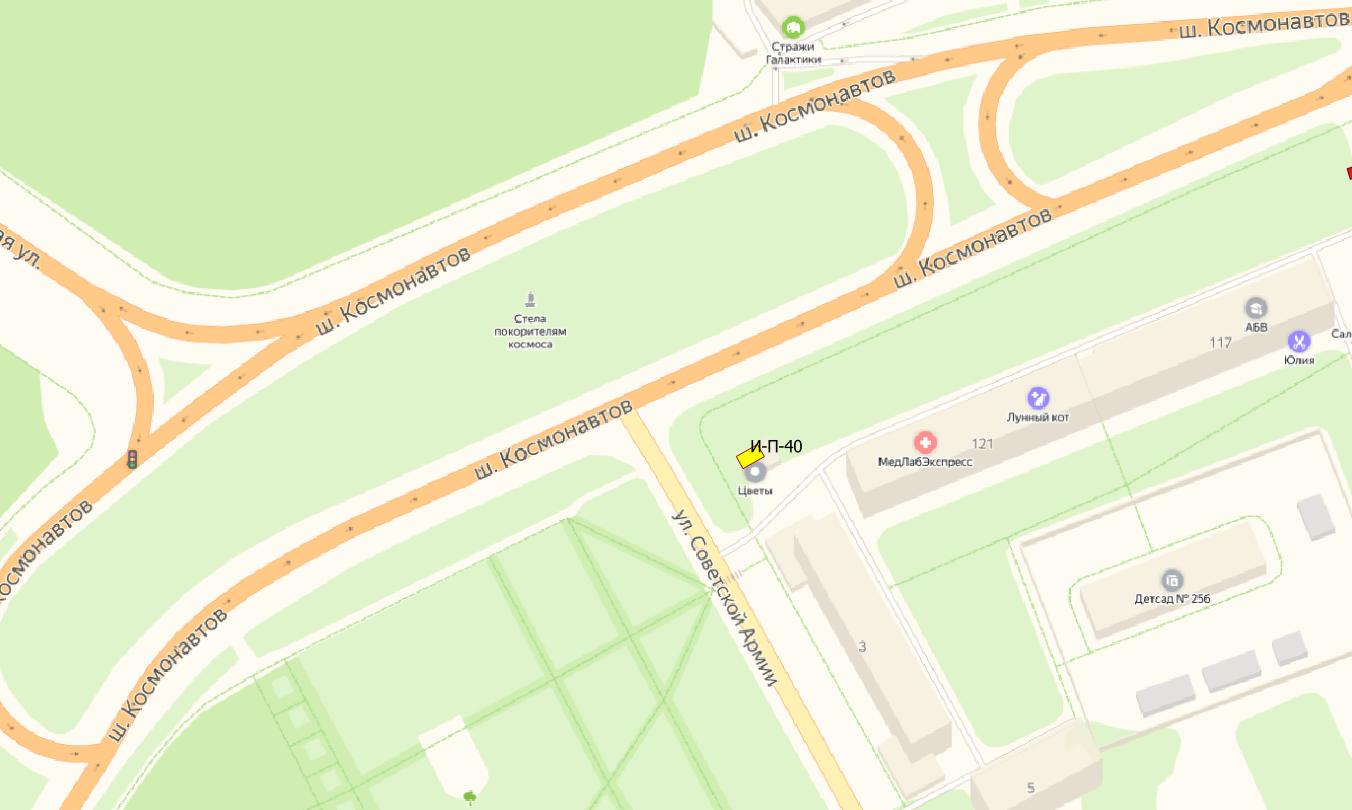 ХАРАКТЕРИСТИКИ ОБЪЕКТА:- вид – павильон, тип 2;- местоположение – ул.Советской Армии,3;- специализация – цветы и другие растения;- период размещения – 60 месяцев с даты заключения договора;- начальная цена аукциона (плата за размещение за 1 год) – 61 277,83 руб.- размер задатка 61 277,83 руб.Актуальную и подробную информацию об участии в аукционе можно получить по адресу:http://www.gorodperm.ru/actions/property/mun_imu/tradearea/?from_date=17.11.2009&to_date=29.08.2019&ord_type=
15&ord_address=&ord_word=&search=Фотомонтаж места размещения объекта является ориентировочным или носит условный характер.Фактическое размещение объекта должно соответствовать аукционной документации и 
действующему законодательству.